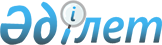 О районном бюджете на 2024-2026 годыРешение Казалинского районного маслихата Кызылординской области от 20 декабря 2023 года № 128.
      В соответствии с пунктом 2 статьи 75 Кодекса Республики Казахстан от 4 декабря 2008 года "Бюджетный кодекс Республики Казахстан", подпунктом 1) пункта 1 статьи 6 Закона Республики Казахстан от 23 января 2001 года "О местном государственном управлении и самоуправлении в Республике Казахстан" Казалинский районный маслихат РЕШИЛ:
      1. Утвердить районный бюджет на 2024-2026 годы согласно приложениям 1, 2, 3, в том числе на 2024 год в следующих объемах:
      1) доходы – 10722940,7 тысяч тенге, в том числе:
      налоговые поступления – 2082519 тысяч тенге;
      неналоговые поступления – 29538 тысяч тенге;
      поступления от продажи основного капитала – 0;
      поступления трансфертов – 8610883,7 тысяч тенге;
      2) затраты – 10869459,2 тысяч тенге;
      3) чистое бюджетное кредитование – 387733 тысяч тенге;
      бюджетные кредиты – 605488 тысяч тенге;
      погашение бюджетных кредитов – 217755 тысяч тенге;
      4) сальдо по операциям с финансовыми активами – 0;
      приобретение финансовых активов – 0;
      поступления от продажи финансовых активов государства – 0;
      5) дефицит (профицит) бюджета – -534251,5 тысяч тенге;
      6) финансирование дефицита (использование профицита) бюджета – 534251,5 тысяч тенге;
      поступление займов – 605488 тысяч тенге;
      погашение займов – 217755 тысяч тенге;
      используемые остатки бюджетных средств – 146518,5 тысяч тенге.
      Сноска. Пункт 1 - в редакции решения Казалинского районного маслихата Кызылординской области от 15.04.2024 № 217 (вводится в действие с 01.01.2024).


      2. Определить на 2024 год нормативы распределения доходов с районного бюджета в областной бюджет в нижеследующих размерах:
      1) по кодам 101.201 "Индивидуальный подоходный налог с доходов, облагаемых у источника выплаты" и 101.205 "Индивидуальный подоходный налог с доходов иностранных граждан, не облагаемых у источника выплаты" в областной бюджет – 50 процентов, в районный бюджет – 50 процентов;
      2) по коду 103.101 "Социальный налог" в областной бюджет – 50 процентов, в районный бюджет – 50 процентов.
      3. Предусмотреть в районном бюджете на 2024-2026 годы объемы субвенций, передаваемых из районного бюджета в бюджеты города, поселка, сельских округов, в том числе:
      4. Учесть, что в областном бюджете на 2024 год распределение целевых текущих трансфертов бюджету района определяется на основании постановления акимата Казалинского района для нижеследующих: 
      1) на оказание социальной помощи для обучения студентов из числа семей социально-уязвимых слоев населения по востребованным в регионе специальностям;
      2) на оказание социальной помощи для возмещения затраты сопровождающего лица, лицам с инвалидностью получающим услуги санаторно-курортного лечения;
      3) на реализацию социального проекта проведение религиозно-просветительской работы среди населения области;
      4) на внесение корректировки в схемы развития и строительства сельских населенных пунктов, на разработку проекта детальной планировки;
      5) на реализацию мероприятий по социальной и инженерной инфраструктуре в сельских населенных пунктах в рамках проекта "Ауыл-Ел бесігі";
      6) на благоустройство.
      Сноска. Пункт 4 с изменениями, внесенными решением Казалинского районного маслихата Кызылординской области от 15.04.2024 № 217 (вводится в действие с 01.01.2024).


      5. Учесть, что в областном бюджете на 2024 год распределение на целевых трансфертов на развитие бюджету района определяется на основании постановления акимата Казалинского района для нижеследующих:
      1) на реализацию бюджетных инвестиционных проектов в малых и моногородах;
      2) на развитие системы газоснабжения;
      3) на развитие объектов культуры;
      4) на развитие транспортной инфраструктуры;
      5) на развитие системы водоснабжения и водоотведения.
      Сноска. Пункт 5 с изменением, внесенным решением Казалинского районного маслихата Кызылординской области от 20.02.2024 № 181 (вводится в действие с 01.01.2024).


      6. Учесть, что в областном бюджете на 2024 год распределение целевых текущих трансфертов бюджету района за счет средств республиканского бюджета определяется на основании постановления акимата Казалинского района для нижеследующих:
      1) на обеспечение прав и улучшение качества жизни лиц с инвалидностью в Республике Казахстан;
      2) на приобретение жилья коммунального жилищного фонда;
      3) на повышение заработной платы отдельных категорий гражданских служащих, работников организаций, работников казенных предприятий.
      7. Учесть, что в областном бюджете на 2024 год распределение целевых трансфертов на развитие бюджету района за счет средств республиканского бюджета определяется на основании постановления акимата Казалинского района для нижеследующих:
      1) на реализацию бюджетных инвестиционных проектов в малых и моногородах;
      2) на развитие индустриальной инфраструктуры в рамках национального проекта по развитию предпринимательства на 2021 – 2025 годы;
      3) на Развитие социальной и инженерной инфраструктуры в сельских населенных пунктах в рамках проекта "Ауыл-Ел бесігі"
      4) на развитие системы газоснабжения;
      5) на проектирование, развитие и (или) обустройство инженерно-коммуникационной инфраструктуры.
      8. Учесть, что в областном бюджете на 2024 год в бюджет района за счет средств республиканского бюджета предусмотрены следующие кредиты:
      1) на реализацию мер социальной поддержки специалистов.
      9. Распределение целевых текущих трансфертов бюджетам города, кента и сельских округов на 2024 год за счет средств районного бюджета определяется на основании постановления акимата района:
      1) расходы по обеспечению деятельности аппарата акима;
      2) социальную помощь;
      3) сферу культуры;
      4) на освещение, на санитарию, на благоустройство;
      5) на средний ремонт транспортной инфраструктуры.
      10. Утвердить резерв местного исполнительного органа района на 2024 год в размере 39493 тысяч тенге.
      11. Утвердить перечень местных бюджетных программ развития и формирования уставного капитала или увеличение уставного капитала юридических лиц районного бюджета на 2024 год согласно приложения 4.
      12. Настоящее решение вводится в действие с 1 января 2024 года. Районный бюджет на 2024 год
      Сноска. Приложение 1 - в редакции решения Казалинского районного маслихата Кызылординской области от 15.04.2024 № 217 (вводится в действие с 01.01.2024). Районный бюджет на 2025 год Районный бюджет на 2026 год Перечень бюджетных программ развития и формирование уставного капитала или увеличение уставного капитала юридических лиц на 2024 год
					© 2012. РГП на ПХВ «Институт законодательства и правовой информации Республики Казахстан» Министерства юстиции Республики Казахстан
				
Наименование
2024 год
2025 год
2026 год
город Казалинск
237619
260687
260687
поселок Айтеке би
302134
330162
330162
сельский округ Майдакол
101455
110008
110008
сельский округ Аранды
105931
117776
117776
сельский округ Майлыбас
98646
107409
107409
сельский округ Кызылкум
86058
93339
93339
сельский округ Бозкол
85609
94233
94233
сельский округ Алга
74761
78509
78509
сельский округ Арыкбалык
100663
119509
119509
сельский округ Коларык
93784
100750
100750
сельский округ Сарыкол
78417
89713
89713
сельский округ Муратбаев
86183
94840
94840
сельский округ Кумжиек
91495
92959
92959
сельский округ Карашенгел
103313
105370
105370
сельский округ Басыкара
91824
87147
87147
сельский округ Уркендеу
95803
104470
104470
сельский округ Тасарык
97444
108622
108622
сельский округ Бирлик
70773
66976
66976
сельский округ Акжона
60647
70843
70843
сельский округ Шакен
82459
90106
90106
сельский округ Сарбулак
62817
66352
66352
Всего
2207835
2389780
2389780
      Председатель Казалинского районного маслихата 

Г. АЛИШ
Приложение 1 к решению
Казалинского районного маслихата
от 20 декабря 2023 года № 128
Категория
Категория
Категория
Наименование
Сумма,
тысяч тенге
Класс
Класс
Наименование
Сумма,
тысяч тенге
Подкласс
Наименование
Сумма,
тысяч тенге
1.Доходы
10722940,7
1
Налоговые поступления
2082519
01
Подоходный налог
858245
1
Корпоративный подоходный налог
126753
2
Индивидуальный подоходный налог
731492
03
Социальный налог
623445
1
Социальный налог
623445
04
Hалоги на собственность
516721
1
Hалоги на имущество
516721
05
Внутренние налоги на товары, работы и услуги
24875
2
Акцизы
7748
4
Сборы за ведение предпринимательской и профессиональной деятельности
17127
08
Обязательные платежи, взимаемые за совершение юридически значимых действий и (или) выдачу документов уполномоченными на то государственными органами или должностными лицами
59233
1
Государственная пошлина
59233
2
Неналоговые поступления
29538
01
Доходы от государственной собственности
10196
5
Доходы от аренды имущества, находящегося в государственной собственности
9956
7
Вознаграждения по кредитам, выданным из государственного бюджета
240
04
Штрафы, пени, санкции, взыскания, налагаемые государственными учреждениями, финансируемыми из государственного бюджета, а также содержащимися и финансируемыми из бюджета (сметы расходов) Национального Банка Республики Казахстан
5456
1
Штрафы, пени, санкции, взыскания, налагаемые государственными учреждениями, финансируемыми из государственного бюджета, а также содержащимися и финансируемыми из бюджета (сметы расходов) Национального Банка Республики Казахстан, за исключением поступлений от организаций нефтяного сектора, в Фонд компенсации потерпевшим, Фонд поддержки инфраструктуры образования и Специальный государственный фонд
5456
06
Прочие неналоговые поступления
13886
1
Прочие неналоговые поступления
13886
4
Поступления трансфертов
8610883,7
01
Трансферты из нижестоящих органов государственного управления
1871,7
3
Трансферты из бюджетов городов районного значения, сел, поселков, сельских округов
1871,7
02
Трансферты из вышестоящих органов государственного управления
8609012
2
Трансферты из областного бюджета
8609012
Функциональная группа
Функциональная группа
Функциональная группа
Наименование
Администратор бюджетных программ
Администратор бюджетных программ
Наименование
Программа
Наименование
2. Затраты
10869459,2
01
Государственные услуги общего характера
1192096
112
Аппарат маслихата района (города областного значения)
72367
001
Услуги по обеспечению деятельности маслихата района (города областного значения)
71617
003
Капитальные расходы государственного органа
750
122
Аппарат акима района (города областного значения)
432976
001
Услуги по обеспечению деятельности акима района (города областного значения)
428392
003
Капитальные расходы государственного органа
4584
459
Отдел экономики и финансов района (города областного значения)
3849
010
Приватизация, управление коммунальным имуществом, постприватизационная деятельность и регулирование споров, связанных с этим
3849
458
Отдел жилищно-коммунального хозяйства, пассажирского транспорта и автомобильных дорог района (города областного значения)
520711
001
Услуги по реализации государственной политики на местном уровне в области жилищно-коммунального хозяйства, пассажирского транспорта и автомобильных дорог
78466
013
Капитальные расходы государственного органа
37700
113
Целевые текущие трансферты нижестоящим бюджетам
404545
459
Отдел экономики и финансов района (города областного значения)
127641
001
Услуги по реализации государственной политики в области формирования и развития экономической политики, государственного планирования, исполнения бюджета и управления коммунальной собственностью района (города областного значения)
104876
113
Целевые текущие трансферты нижестоящим бюджетам
22765
494
Отдел предпринимательства и промышленности района (города областного значения)
34552
001
Услуги по реализации государственной политики на местном уровне в области развития предпринимательства и промышленности
34552
02
Оборона
32367
122
Аппарат акима района (города областного значения)
10823
005
Мероприятия в рамках исполнения всеобщей воинской обязанности
10823
122
Аппарат акима района (города областного значения)
21544
006
Предупреждение и ликвидация чрезвычайных ситуаций масштаба района (города областного значения)
18342
007
Мероприятия по профилактике и тушению степных пожаров районного (городского) масштаба, а также пожаров в населенных пунктах, в которых не созданы органы государственной противопожарной службы
3202
03
Общественный порядок, безопасность, правовая, судебная, уголовно-исполнительная деятельность
20599
458
Отдел жилищно-коммунального хозяйства, пассажирского транспорта и автомобильных дорог района (города областного значения)
20599
021
Обеспечение безопасности дорожного движения в населенных пунктах
20599
06
Социальная помощь и социальное обеспечение
1345399
451
Отдел занятости, социальных программ и регистрации актов гражданского состояния района (города областного значения)
1344615
005
Государственная адресная социальная помощь
144760
003
Оказание ритуальных услуг по захоронению умерших Героев Советского Союза, "Халық Қаһарманы", Героев Социалистического труда, награжденных Орденом Славы трех степеней и орденом "Отан" из числа участников и лиц с инвалидностью войны
127
004
Оказание социальной помощи на приобретение топлива специалистам здравоохранения, образования, социального обеспечения, культуры, спорта и ветеринарии в сельской местности в соответствии с законодательством Республики Казахстан
65800
006
Оказание жилищной помощи
17496
007
Социальная помощь отдельным категориям нуждающихся граждан по решениям местных представительных органов
118877
009
Социальная поддержка граждан, награжденных от 26 июля 1999 года орденами "Отан", "Данк", удостоенных высокого звания "Халық қаһарманы", почетных званий республики
130
010
Материальное обеспечение детей с инвалидностью, воспитывающихся и обучающихся на дому
6129
014
Оказание социальной помощи нуждающимся гражданам на дому
171558
017
Обеспечение нуждающихся лиц с инвалидностью протезно-ортопедическими, сурдотехническими и тифлотехническими средствами, специальными средствами передвижения, обязательными гигиеническими средствами, а также предоставление услуг санаторно-курортного лечения, специалиста жестового языка, индивидуальных помощников в соответствии с индивидуальной программой абилитации и реабилитации лица с инвалидностью
531400
027
Реализация мероприятий по социальной защите населения
66167
001
Услуги по реализации государственной политики на местном уровне в области обеспечения занятости и реализации социальных программ для населения
141190
011
Оплата услуг по зачислению, выплате и доставке пособий и других социальных выплат
800
050
Обеспечение прав и улучшение качества жизни лиц с инвалидностью в Республике Казахстан
36783
054
Размещение государственного социального заказа в неправительственных организациях
43298
067
Капитальные расходы подведомственных государственных учреждений и организаций
100
458
Отдел жилищно-коммунального хозяйства, пассажирского транспорта и автомобильных дорог района (города областного значения)
784
050
Обеспечение прав и улучшение качества жизни лиц с инвалидностью в Республике Казахстан
784
07
Жилищно-коммунальное хозяйство
690432
458
Отдел жилищно-коммунального хозяйства, пассажирского транспорта и автомобильных дорог района (города областного значения)
216541
015
Освещение улиц в населенных пунктах
948
018
Благоустройство и озеленение населенных пунктов
130091
026
Организация эксплуатации тепловых сетей, находящихся в коммунальной собственности районов (городов областного значения)
5361
027
Организация эксплуатации сетей газификации, находящихся в коммунальной собственности районов (городов областного значения)
32287
029
Развитие системы водоснабжения и водоотведения
18738
033
Проектирование, развитие и (или) обустройство инженерно-коммуникационной инфраструктуры
13557
049
Проведение энергетического аудита многоквартирных жилых домов
570
059
Текущий и капитальный ремонт фасадов, кровли многоквартирных жилых домов, направленных на придание единого архитектурного облика населенному пункту
14989
472
Отдел строительства, архитектуры и градостроительства района (города областного значения)
473891
004
Проектирование, развитие и (или) обустройство инженерно-коммуникационной инфраструктуры
59420
006
Развитие системы водоснабжения и водоотведения
37770
007
Развитие благоустройства городов и населенных пунктов
109717
098
Приобретение жилья коммунального жилищного фонда
266984
08
Культура, спорт, туризм и информационное пространство
1113898
455
Отдел культуры и развития языков района (города областного значения)
216221
003
Поддержка культурно-досуговой работы
214915
009
Обеспечение сохранности историко-культурного наследия и доступа к ним
1306
472
Отдел строительства, архитектуры и градостроительства района (города областного значения)
70752
011
Развитие объектов культуры
70752
804
Отдел физической культуры, спорта и туризма района (города областного значения)
200139
005
Развитие массового спорта и национальных видов спорта
157826
006
Проведение спортивных соревнований на районном (города областного значения) уровне
11462
007
Подготовка и участие членов сборных команд района (города областного значения) по различным видам спорта на областных спортивных соревнованиях
30851
455
Отдел культуры и развития языков района (города областного значения)
292399
006
Функционирование районных (городских) библиотек
291501
007
Развитие государственного языка и других языков народа Казахстана
898
821
Отдел общественного развития района (города областного значения)
42351
004
Услуги по проведению государственной информационной политики
42351
455
Отдел культуры и развития языков района (города областного значения)
79062
001
Услуги по реализации государственной политики на местном уровне в области развития языков и культуры
59361
032
Капитальные расходы подведомственных государственных учреждений и организаций
14608
113
Целевые текущие трансферты нижестоящим бюджетам
5093
804
Отдел физической культуры, спорта и туризма района (города областного значения)
26906
001
Услуги по реализации государственной политики на местном уровне в сфере физической культуры, спорта и туризма
26073
003
Капитальные расходы государственного органа
733
032
Капитальные расходы подведомственных государственных учреждений и организаций
100
821
Отдел общественного развития района (города областного значения)
186068
001
Услуги по реализации государственной политики на местном уровне в области информации, укрепления государственности и формирования социального оптимизма граждан
103746
003
Реализация мероприятий в сфере молодежной политики
78837
006
Капитальные расходы государственного органа
1500
032
Капитальные расходы подведомственных государственных учреждений и организаций
1985
9
Топливно-энергетический комплекс и недропользование
352635
472
Отдел строительства, архитектуры и градостроительства района (города областного значения)
352635
036
Развитие газотранспортной системы
352635
10
Сельское, водное, лесное, рыбное хозяйство, особо охраняемые природные территории, охрана окружающей среды и животного мира, земельные отношения
206685
477
Отдел сельского хозяйства и земельных отношений района (города областного значения)
206685
001
Услуги по реализации государственной политики на местном уровне в сфере сельского хозяйства и земельных отношений
101976
003
Капитальные расходы государственного органа
16802
011
Землеустройство, проводимое при установлении границ районов, городов областного значения, районного значения, сельских округов, поселков, сел
6010
099
Реализация мер по оказанию социальной поддержки специалистов
81897
11
Промышленность, архитектурная, градостроительная и строительная деятельность
185780
472
Отдел строительства, архитектуры и градостроительства района (города областного значения)
185780
001
Услуги по реализации государственной политики в области строительства, архитектуры и градостроительства на местном уровне
79442
013
Разработка схем градостроительного развития территории района, генеральных планов городов районного (областного) значения, поселков и иных сельских населенных пунктов
102650
015
Капитальные расходы государственного органа
3688
12
Транспорт и коммуникации
307440
458
Отдел жилищно-коммунального хозяйства, пассажирского транспорта и автомобильных дорог района (города областного значения)
307440
022
Развитие транспортной инфраструктуры
156360,5
023
Обеспечение функционирования автомобильных дорог
107482
037
Субсидирование пассажирских перевозок по социально значимым городским (сельским), пригородным и внутрирайонным сообщениям
30786
045
Капитальный и средний ремонт автомобильных дорог районного значения и улиц населенных пунктов
12811,5
13
Прочие
1262213
459
Отдел экономики и финансов района (города областного значения)
39493
012
 Резерв местного исполнительного органа района (города областного значения) 
39493
458
Отдел жилищно-коммунального хозяйства, пассажирского транспорта и автомобильных дорог района (города областного значения)
1022720
064
Развитие социальной и инженерной инфраструктуры в сельских населенных пунктах в рамках проекта "Ауыл-Ел бесігі"
841888
085
Реализация бюджетных инвестиционных проектов в малых и моногородах
180832
472
Отдел строительства, архитектуры и градостроительства района (города областного значения)
200000
079
Развитие социальной и инженерной инфраструктуры в сельских населенных пунктах в рамках проекта "Ауыл-Ел бесігі"
200000
14
Обслуживание долга
102318
459
Отдел экономики и финансов района (города областного значения)
102318
021
Обслуживание долга местных исполнительных органов по выплате вознаграждений и иных платежей по займам из областного бюджета
102318
15
Трансферты
4057597,2
459
Отдел экономики и финансов района (города областного значения)
4057597,2
006
Возврат неиспользованных (недоиспользованных) целевых трансфертов
350,1
024
Целевые текущие трансферты из нижестоящего бюджета на компенсацию потерь вышестоящего бюджета в связи с изменением законодательства
1849372
038
Субвенции
2207835
054
Возврат сумм неиспользованных (недоиспользованных) целевых трансфертов, выделенных из республиканского бюджета за счет целевого трансферта из Национального фонда Республики Казахстан
40,1
3. Чистое бюджетное кредитование
387733
Бюджетные кредиты
605488
10
Сельское, водное, лесное, рыбное хозяйство, особо охраняемые природные территории, охрана окружающей среды и животного мира, земельные отношения
605488
477
Отдел сельского хозяйства и земельных отношений района (города областного значения)
605488
004
Бюджетные кредиты для реализации мер социальной поддержки специалистов
605488
Погашение бюджетных кредитов
217755
5
Погашение бюджетных кредитов
217755
01
Погашение бюджетных кредитов
217755
1
Погашение бюджетных кредитов, выданных из государственного бюджета
217755
4. Сальдо по операциям с финансовыми активами
0
Приобретение финансовых активов
0
Поступления от продажи финансовых активов государства
0
5. Дефицит (профицит) бюджета
-534251,5
6. Финансирование дефицита (использование профицита) бюджета
534251,5
7
Поступления займов
605488
01
Внутренние государственные займы
605488
2
Договоры займа
605488
16
Погашение займов
217755
459
Отдел экономики и финансов района (города областного значения)
217755
005
Погашение долга местного исполнительного органа перед вышестоящим бюджетом
217755
8
Используемые остатки бюджетных средств
146518,5
01
Остатки бюджетных средств
146518,5
1
Свободные остатки бюджетных средств
148390,2
2
Остатки бюджетных средств на конец отчетного периода
1871,7Приложение 2
Казалинского районного маслихата
от "20" декабря 2023 года № 128
Категория
Категория
Категория
Наименование
Сумма, 
тысяч тенге
Класс
Класс
Наименование
Сумма, 
тысяч тенге
Подкласс
Наименование
Сумма, 
тысяч тенге
2.Доходы
8608269
1
Налоговые поступления
2109826
01
Подоходный налог
870531
1
Корпоративный подоходный налог
110473
2
Индивидуальный подоходный налог
760058
03
Социальный налог
647659
1
Социальный налог
647659
04
Hалоги на собственность
556599
1
Hалоги на имущество
556599
05
Внутренние налоги на товары, работы и услуги
24204
2
Акцизы
9817
4
Сборы за ведение предпринимательской и профессиональной деятельности
14387
08
Обязательные платежи, взимаемые за совершение юридически значимых действий и (или) выдачу документов уполномоченными на то государственными органами или должностными лицами
10833
1
Государственная пошлина
10833
2
Неналоговые поступления
31844
01
Доходы от государственной собственности
13124
5
Доходы от аренды имущества, находящегося в государственной собственности
13124
06
Прочие неналоговые поступления
18720
1
Прочие неналоговые поступления
18720
4
Поступления трансфертов
6466599
02
Трансферты из вышестоящих органов государственного управления
6466599
2
Трансферты из областного бюджета
6466599
Функциональная группа
Функциональная группа
Функциональная группа
Наименование
Администратор бюджетных программ
Администратор бюджетных программ
Наименование
Программа
Наименование
2. Затраты
8608269
01
Государственные услуги общего характера
731226
112
Аппарат маслихата района (города областного значения)
75470
001
Услуги по обеспечению деятельности маслихата района (города областного значения)
75470
122
Аппарат акима района (города областного значения)
422014
001
Услуги по обеспечению деятельности акима района (города областного значения)
421718
003
Капитальные расходы государственного органа
296
459
Отдел экономики и финансов района (города областного значения)
381
010
Приватизация, управление коммунальным имуществом, постприватизационная деятельность и регулирование споров, связанных с этим
381
458
Отдел жилищно-коммунального хозяйства, пассажирского транспорта и автомобильных дорог района (города областного значения)
78745
001
Услуги по реализации государственной политики на местном уровне в области жилищно-коммунального хозяйства, пассажирского транспорта и автомобильных дорог
78745
459
Отдел экономики и финансов района (города областного значения)
115437
001
Услуги по реализации государственной политики в области формирования и развития экономической политики, государственного планирования, исполнения бюджета и управления коммунальной собственностью района (города областного значения)
115437
493
Отдел предпринимательства, промышленности и туризма района (города областного значения)
39179
001
Услуги по реализации государственной политики на местном уровне в области развития предпринимательства, промышленности и туризма
39179
02
Оборона
34565
122
Аппарат акима района (города областного значения)
11902
005
Мероприятия в рамках исполнения всеобщей воинской обязанности
11902
122
Аппарат акима района (города областного значения)
22663
006
Предупреждение и ликвидация чрезвычайных ситуаций масштаба района (города областного значения)
19076
007
Мероприятия по профилактике и тушению степных пожаров районного (городского) масштаба, а также пожаров в населенных пунктах, в которых не созданы органы государственной противопожарной службы
3587
03
Общественный порядок, безопасность, правовая, судебная, уголовно-исполнительная деятельность
11023
458
Отдел жилищно-коммунального хозяйства, пассажирского транспорта и автомобильных дорог района (города областного значения)
11023
021
Обеспечение безопасности дорожного движения в населенных пунктах
11023
06
Социальная помощь и социальное обеспечение
1263096
451
Отдел занятости, социальных программ и регистрации актов гражданского состояния района (города областного значения)
1263096
005
Государственная адресная социальная помощь
106314
003
Оказание ритуальных услуг по захоронению умерших Героев Советского Союза, "Халық Қаһарманы", Героев Социалистического труда, награжденных Орденом Славы трех степеней и орденом "Отан" из числа участников и лиц с инвалидностью войны
132
004
Оказание социальной помощи на приобретение топлива специалистам здравоохранения, образования, социального обеспечения, культуры, спорта и ветеринарии в сельской местности в соответствии с законодательством Республики Казахстан
60814
006
Оказание жилищной помощи
18196
007
Социальная помощь отдельным категориям нуждающихся граждан по решениям местных представительных органов
102712
009
Социальная поддержка граждан, награжденных от 26 июля 1999 года орденами "Отан", "Данк", удостоенных высокого звания "Халық қаһарманы", почетных званий республики
135
010
Материальное обеспечение детей с инвалидностью, воспитывающихся и обучающихся на дому
9494
014
Оказание социальной помощи нуждающимся гражданам на дому
168797
017
Обеспечение нуждающихся лиц с инвалидностью протезно-ортопедическими, сурдотехническими и тифлотехническими средствами, специальными средствами передвижения, обязательными гигиеническими средствами, а также предоставление услуг санаторно-курортного лечения, специалиста жестового языка, индивидуальных помощников в соответствии с индивидуальной программой реабилитации лица с инвалидностью
559226
027
Реализация мероприятий по социальной защите населения
45176
001
Услуги по реализации государственной политики на местном уровне в области обеспечения занятости и реализации социальных программ для населения
156497
011
Оплата услуг по зачислению, выплате и доставке пособий и других социальных выплат
260
054
Размещение государственного социального заказа в неправительственных организациях
35343
07
Жилищно-коммунальное хозяйство
132040
458
Отдел жилищно-коммунального хозяйства, пассажирского транспорта и автомобильных дорог района (города областного значения)
132040
015
Освещение улиц в населенных пунктах
986
018
Благоустройство и озеленение населенных пунктов
100880
026
Организация эксплуатации тепловых сетей, находящихся в коммунальной собственности районов (городов областного значения)
5576
027
Организация эксплуатации сетей газификации, находящихся в коммунальной собственности районов (городов областного значения)
23976
049
Проведение энергетического аудита многоквартирных жилых домов
622
08
Культура, спорт, туризм и информационное пространство
1055539
820
Отдел культуры и спорта района (города областного значения)
877351
001
Услуги по реализации государственной политики на местном уровне в области культуры, спорта и развития языков
80604
004
Поддержка культурно-досуговой работы
223923
006
Функционирование районных (городских) библиотек
341503
007
Развитие государственного языка и других языков народа Казахстана
934
008
Развитие массового спорта и национальных видов спорта
183872
009
Обеспечение сохранности историко-культурного наследия и доступа к ним
1358
010
Проведение спортивных соревнований на районном (города областного значения) уровне
11920
011
Подготовка и участие членов сборных команд района (города областного значения) по различным видам спорта на областных спортивных соревнованиях
32085
032
Капитальные расходы подведомственных государственных учреждений и организаций
1152
821
Отдел общественного развития района (города областного значения)
178188
001
Услуги по реализации государственной политики на местном уровне в области информации, укрепления государственности и формирования социального оптимизма граждан
64101
003
Реализация мероприятий в сфере молодежной политики
90842
004
Услуги по проведению государственной информационной политики
23245
10
Сельское, водное, лесное, рыбное хозяйство, особо охраняемые природные территории, охрана окружающей среды и животного мира, земельные отношения
190924
477
Отдел сельского хозяйства и земельных отношений района (города областного значения)
190924
001
Услуги по реализации государственной политики на местном уровне в сфере сельского хозяйства и земельных отношений
99500
011
Землеустройство, проводимое при установлении границ районов, городов областного значения, районного значения, сельских округов, поселков, сел
6251
099
Реализация мер по оказанию социальной поддержки специалистов
85173
11
Промышленность, архитектурная, градостроительная и строительная деятельность
66919
472
Отдел строительства, архитектуры и градостроительства района (города областного значения)
66919
001
Услуги по реализации государственной политики в области строительства, архитектуры и градостроительства на местном уровне
66919
12
Транспорт и коммуникации
238438
458
Отдел жилищно-коммунального хозяйства, пассажирского транспорта и автомобильных дорог района (города областного значения)
238438
023
Обеспечение функционирования автомобильных дорог
111781
037
Субсидирование пассажирских перевозок по социально значимым городским (сельским), пригородным и внутрирайонным сообщениям
6017
045
Капитальный и средний ремонт автомобильных дорог районного значения и улиц населенных пунктов
120640
13
Прочие
46713
493
Отдел предпринимательства, промышленности и туризма района (города областного значения)
3880
006
Поддержка предпринимательской деятельности
3880
459
Отдел экономики и финансов района (города областного значения)
42833
012
 Резерв местного исполнительного органа района (города областного значения) 
42833
14
Обслуживание долга
223310
459
Отдел экономики и финансов района (города областного значения)
223310
021
Обслуживание долга местных исполнительных органов по выплате вознаграждений и иных платежей по займам из областного бюджета
223310
15
Трансферты
4614476
459
Отдел экономики и финансов района (города областного значения)
4614476
024
Целевые текущие трансферты из нижестоящего бюджета на компенсацию потерь вышестоящего бюджета в связи с изменением законодательства
2224696
038
Субвенции
2389780
3. Чистое бюджетное кредитование
0
Бюджетные кредиты
0
5
Погашение бюджетных кредитов
0
01
Погашение бюджетных кредитов
0
1
Погашение бюджетных кредитов, выданных из государственного бюджета
0
4. Сальдо по операциям с финансовыми активами
0
Приобретение финансовых активов
0
Поступления от продажи финансовых активов государства
0
5. Дефицит (профицит) бюджета
0
6. Финансирование дефицита (использование профицита) бюджета
0
7
Поступления займов
0
01
Внутренние государственные займы
0
2
Договоры займа
0
16
Погашение займов
0
459
Отдел экономики и финансов района (города областного значения)
0
008
Погашение долга местного исполнительного органа перед вышестоящим бюджетом
0
8
Используемые остатки бюджетных средств
0
01
Остатки бюджетных средств
0
1
Свободные остатки бюджетных средств
0Приложение 3
Казалинского районного маслихата
от "20" декабря 2023 года № 128
Категория
Категория
Категория
Наименование
Сумма, 
тысяч тенге
Класс
Класс
Наименование
Сумма, 
тысяч тенге
Подкласс
Наименование
Сумма, 
тысяч тенге
3.Доходы
8608269
1
Налоговые поступления
2109826
01
Подоходный налог
870531
1
Корпоративный подоходный налог
110473
2
Индивидуальный подоходный налог
760058
03
Социальный налог
647659
1
Социальный налог
647659
04
Hалоги на собственность
556599
1
Hалоги на имущество
556599
05
Внутренние налоги на товары, работы и услуги
24204
2
Акцизы
9817
4
Сборы за ведение предпринимательской и профессиональной деятельности
14387
08
Обязательные платежи, взимаемые за совершение юридически значимых действий и (или) выдачу документов уполномоченными на то государственными органами или должностными лицами
10833
1
Государственная пошлина
10833
2
Неналоговые поступления
31844
01
Доходы от государственной собственности
13124
5
Доходы от аренды имущества, находящегося в государственной собственности
13124
06
Прочие неналоговые поступления
18720
1
Прочие неналоговые поступления
18720
4
Поступления трансфертов
6466599
02
Трансферты из вышестоящих органов государственного управления
6466599
2
Трансферты из областного бюджета
6466599
Функциональная группа
Функциональная группа
Функциональная группа
Наименование
Администратор бюджетных программ
Администратор бюджетных программ
Наименование
Программа
Наименование
2. Затраты
8608269
01
Государственные услуги общего характера
731226
112
Аппарат маслихата района (города областного значения)
75470
001
Услуги по обеспечению деятельности маслихата района (города областного значения)
75470
122
Аппарат акима района (города областного значения)
422014
001
Услуги по обеспечению деятельности акима района (города областного значения)
421718
003
Капитальные расходы государственного органа
296
459
Отдел экономики и финансов района (города областного значения)
381
010
Приватизация, управление коммунальным имуществом, постприватизационная деятельность и регулирование споров, связанных с этим
381
458
Отдел жилищно-коммунального хозяйства, пассажирского транспорта и автомобильных дорог района (города областного значения)
78745
001
Услуги по реализации государственной политики на местном уровне в области жилищно-коммунального хозяйства, пассажирского транспорта и автомобильных дорог
78745
459
Отдел экономики и финансов района (города областного значения)
115437
001
Услуги по реализации государственной политики в области формирования и развития экономической политики, государственного планирования, исполнения бюджета и управления коммунальной собственностью района (города областного значения)
115437
493
Отдел предпринимательства, промышленности и туризма района (города областного значения)
39179
001
Услуги по реализации государственной политики на местном уровне в области развития предпринимательства, промышленности и туризма
39179
02
Оборона
34565
122
Аппарат акима района (города областного значения)
11902
005
Мероприятия в рамках исполнения всеобщей воинской обязанности
11902
122
Аппарат акима района (города областного значения)
22663
006
Предупреждение и ликвидация чрезвычайных ситуаций масштаба района (города областного значения)
19076
007
Мероприятия по профилактике и тушению степных пожаров районного (городского) масштаба, а также пожаров в населенных пунктах, в которых не созданы органы государственной противопожарной службы
3587
03
Общественный порядок, безопасность, правовая, судебная, уголовно-исполнительная деятельность
11023
458
Отдел жилищно-коммунального хозяйства, пассажирского транспорта и автомобильных дорог района (города областного значения)
11023
021
Обеспечение безопасности дорожного движения в населенных пунктах
11023
06
Социальная помощь и социальное обеспечение
1263096
451
Отдел занятости, социальных программ и регистрации актов гражданского состояния района (города областного значения)
1263096
005
Государственная адресная социальная помощь
106314
003
Оказание ритуальных услуг по захоронению умерших Героев Советского Союза, "Халық Қаһарманы", Героев Социалистического труда, награжденных Орденом Славы трех степеней и орденом "Отан" из числа участников и лиц с инвалидностью войны
132
004
Оказание социальной помощи на приобретение топлива специалистам здравоохранения, образования, социального обеспечения, культуры, спорта и ветеринарии в сельской местности в соответствии с законодательством Республики Казахстан
60814
006
Оказание жилищной помощи
18196
007
Социальная помощь отдельным категориям нуждающихся граждан по решениям местных представительных органов
102712
009
Социальная поддержка граждан, награжденных от 26 июля 1999 года орденами "Отан", "Данк", удостоенных высокого звания "Халық қаһарманы", почетных званий республики
135
010
Материальное обеспечение детей с инвалидностью, воспитывающихся и обучающихся на дому
9494
014
Оказание социальной помощи нуждающимся гражданам на дому
168797
017
Обеспечение нуждающихся лиц с инвалидностью протезно-ортопедическими, сурдотехническими и тифлотехническими средствами, специальными средствами передвижения, обязательными гигиеническими средствами, а также предоставление услуг санаторно-курортного лечения, специалиста жестового языка, индивидуальных помощников в соответствии с индивидуальной программой реабилитации лица с инвалидностью
559226
027
Реализация мероприятий по социальной защите населения
45176
001
Услуги по реализации государственной политики на местном уровне в области обеспечения занятости и реализации социальных программ для населения
156497
011
Оплата услуг по зачислению, выплате и доставке пособий и других социальных выплат
260
054
Размещение государственного социального заказа в неправительственных организациях
35343
07
Жилищно-коммунальное хозяйство
132040
458
Отдел жилищно-коммунального хозяйства, пассажирского транспорта и автомобильных дорог района (города областного значения)
132040
015
Освещение улиц в населенных пунктах
986
018
Благоустройство и озеленение населенных пунктов
100880
026
Организация эксплуатации тепловых сетей, находящихся в коммунальной собственности районов (городов областного значения)
5576
027
Организация эксплуатации сетей газификации, находящихся в коммунальной собственности районов (городов областного значения)
23976
049
Проведение энергетического аудита многоквартирных жилых домов
622
08
Культура, спорт, туризм и информационное пространство
1055539
820
Отдел культуры и спорта района (города областного значения)
877351
001
Услуги по реализации государственной политики на местном уровне в области культуры, спорта и развития языков
80604
004
Поддержка культурно-досуговой работы
223923
006
Функционирование районных (городских) библиотек
341503
007
Развитие государственного языка и других языков народа Казахстана
934
008
Развитие массового спорта и национальных видов спорта
183872
009
Обеспечение сохранности историко-культурного наследия и доступа к ним
1358
010
Проведение спортивных соревнований на районном (города областного значения) уровне
11920
011
Подготовка и участие членов сборных команд района (города областного значения) по различным видам спорта на областных спортивных соревнованиях
32085
032
Капитальные расходы подведомственных государственных учреждений и организаций
1152
821
Отдел общественного развития района (города областного значения)
178188
001
Услуги по реализации государственной политики на местном уровне в области информации, укрепления государственности и формирования социального оптимизма граждан
64101
003
Реализация мероприятий в сфере молодежной политики
90842
004
Услуги по проведению государственной информационной политики
23245
10
Сельское, водное, лесное, рыбное хозяйство, особо охраняемые природные территории, охрана окружающей среды и животного мира, земельные отношения
190924
477
Отдел сельского хозяйства и земельных отношений района (города областного значения)
190924
001
Услуги по реализации государственной политики на местном уровне в сфере сельского хозяйства и земельных отношений
99500
011
Землеустройство, проводимое при установлении границ районов, городов областного значения, районного значения, сельских округов, поселков, сел
6251
099
Реализация мер по оказанию социальной поддержки специалистов
85173
11
Промышленность, архитектурная, градостроительная и строительная деятельность
66919
472
Отдел строительства, архитектуры и градостроительства района (города областного значения)
66919
001
Услуги по реализации государственной политики в области строительства, архитектуры и градостроительства на местном уровне
66919
12
Транспорт и коммуникации
238438
458
Отдел жилищно-коммунального хозяйства, пассажирского транспорта и автомобильных дорог района (города областного значения)
238438
023
Обеспечение функционирования автомобильных дорог
111781
037
Субсидирование пассажирских перевозок по социально значимым городским (сельским), пригородным и внутрирайонным сообщениям
6017
045
Капитальный и средний ремонт автомобильных дорог районного значения и улиц населенных пунктов
120640
13
Прочие
46713
493
Отдел предпринимательства, промышленности и туризма района (города областного значения)
3880
006
Поддержка предпринимательской деятельности
3880
459
Отдел экономики и финансов района (города областного значения)
42833
012
 Резерв местного исполнительного органа района (города областного значения) 
42833
14
Обслуживание долга
223310
459
Отдел экономики и финансов района (города областного значения)
223310
021
Обслуживание долга местных исполнительных органов по выплате вознаграждений и иных платежей по займам из областного бюджета
223310
15
Трансферты
4614476
459
Отдел экономики и финансов района (города областного значения)
4614476
024
Целевые текущие трансферты из нижестоящего бюджета на компенсацию потерь вышестоящего бюджета в связи с изменением законодательства
2224696
038
Субвенции
2389780
3. Чистое бюджетное кредитование
0
Бюджетные кредиты
0
5
Погашение бюджетных кредитов
0
01
Погашение бюджетных кредитов
0
1
Погашение бюджетных кредитов, выданных из государственного бюджета
0
4. Сальдо по операциям с финансовыми активами
0
Приобретение финансовых активов
0
Поступления от продажи финансовых активов государства
0
5. Дефицит (профицит) бюджета
0
6. Финансирование дефицита (использование профицита) бюджета
0
7
Поступления займов
0
01
Внутренние государственные займы
0
2
Договоры займа
0
16
Погашение займов
0
459
Отдел экономики и финансов района (города областного значения)
0
008
Погашение долга местного исполнительного органа перед вышестоящим бюджетом
0
8
Используемые остатки бюджетных средств
0
01
Остатки бюджетных средств
0
1
Свободные остатки бюджетных средств
0Приложение 4
Казалинского районного маслихата
от "20" декабря 2023 года № 128
Функциональная группа
Функциональная группа
Функциональная группа
Функциональная группа
Администраторы бюджетных программ
Администраторы бюджетных программ
Администраторы бюджетных программ
Программа
Программа
Наименование
07
Жилищно-коммунальное хозяйство
472
Отдел строительства, архитектуры и градостроительства района (города областного значения)
003
Проектирование и (или) строительство, реконструкция жилья коммунального жилищного фонда
004
Проектирование, развитие и (или) обустройство инженерно-коммуникационной инфраструктуры
007
Развитие благоустройства городов и населенных пунктов
458
Отдел жилищно-коммунального хозяйства, пассажирского транспорта и автомобильных дорог района (города областного значения)
029
Развитие системы водоснабжения и водоотведения
033
Проектирование, развитие и (или) обустройство инженерно-коммуникационной инфраструктуры
054
Увеличение уставного капитала субъектов квазигосударственного сектора в рамках содействия устойчивому развитию и росту Республики Казахстан
472
Отдел строительства, архитектуры и градостроительства района (города областного значения)
005
Развитие коммунального хозяйства
006
Развитие системы водоснабжения и водоотведения
08
Культура, спорт, туризм и информационное пространство
472
Отдел строительства, архитектуры и градостроительства района (города областного значения)
008
Развитие объектов спорта
011
Развитие объектов культуры
09
Топливно-энергетический комплекс и недропользование
472
Отдел строительства, архитектуры и градостроительства района (города областного значения)
036
Развитие газотранспортной системы
10
 Сельское, водное, лесное, рыбное хозяйство, особо охраняемые природные территории, охрана окружающей среды и животного мира, земельные отношения
472
Отдел строительства, архитектуры и градостроительства района (города областного значения)
010
Развитие объектов сельского хозяйства
12
Транспорт и коммуникации
458
Отдел жилищно-коммунального хозяйства, пассажирского транспорта и автомобильных дорог района (города областного значения)
022
Развитие транспортной инфраструктуры
13
Прочие
459
Отдел экономики и финансов района (города областного значения)
014
Формирование или увеличение уставного капитала юридических лиц
458
Отдел жилищно-коммунального хозяйства, пассажирского транспорта и автомобильных дорог района (города областного значения)
062
Развитие индустриальной инфраструктуры в рамках национального проекта по развитию предпринимательства на 2021 – 2025 годы
064
Реализация мероприятий по социальной и инженерной инфраструктуре в сельских населенных пунктах в рамках проекта "Ауыл-Ел бесігі"
055
Развитие социальной и инженерной инфраструктуры в сельских населенных пунктах в рамках проекта "Ауыл-Ел бесігі"
065
Формирование или увеличение уставного капитала юридических лиц
085
Реализация бюджетных инвестиционных проектов в малых и моногородах
472
Отдел строительства, архитектуры и градостроительства района (города областного значения)
026
Развитие индустриальной инфраструктуры в рамках национального проекта по развитию предпринимательства на 2021 – 2025 годы
079
Развитие социальной и инженерной инфраструктуры в сельских населенных пунктах в рамках проекта "Ауыл-Ел бесігі"